изх.№..........................................................................г.ДОПРЕДСЕДАТЕЛЯ НАОБЩИНСКИЯ СЪВЕТПАЗАРДЖИК         Господин Председател,Приложено, изпращаме Ви предложение и проект за решение относно изработване на проект за ПУП-ПРЗ за УПИ I-Озеленяване /поземлен имот с идентификатор 55155.507.94 по КККР на гр.Пазарджик/ в кв. 560 на гр. Пазарджик, с молба за  обсъждане на предстоящото заседание на Общинския съвет.         Предложението ще се докладва  от  арх.. Кр. Танков – Гл. архитект на Община Пазарджик.	ПРИЛОЖЕНИЕ:Предложение от Кмета на Общината.                2. Проект за решение. 3. Решение ХХІХ от Протокол №3/11.06.2020г. на Експертен съвет при        Община Пазарджик.4. Предложение за ПУП-ПРЗ.ПЕТЪР ПЕТРОВЗаместник - кмет на Община ПазарджикОправомощен със Заповед №1454/20.07.2020г. Предложил:Арх. Кръстьо Танков Главен архитект на Община ПазарджикИзготвил:Елица Мусева , гл. специалист д-я  „АТУ”ДО ПРЕДСЕДАТЕЛЯНА ОБЩИНСКИ СЪВЕТПАЗАРДЖИК                                                           П Р Е Д Л О Ж Е Н И Еот  Кмет на Община ПазарджикОТНОСНО :ПУП-ПРЗ в обхват УПИ I-Озеленяване /поземлен имот с идентификатор 55155.507.94 по КККР на гр.Пазарджик/ в кв. 560 на гр. Пазарджик.            Уважаеми господин Председател,Във връзка с инвестиционните намерения на Община Пазарджик е изработено предоложение за изменение на ПУП-ПРЗ за УПИ I-Озеленяване /част от поземлен имот с идентификатор 55155.507.94 по КККР на гр. Пазарджик/ в кв. 560. УПИ  е образуван със Заповед №44/15.03.2001г. на Кмета на Общината. На лице е необходимост от промяна на конфигурацията на УПИ I-Озеленяване, тъй като северната му част попада в реализирана на място улица и тротоар.С плана за регулация за сметка на част от поземлен имот с идентификатор 55155.507.94 се обособяват нови УПИ I-Озеленяване и УПИ VI-94, Търговия и услуги в кв. 560 по действащия план на гр. Пазарджик.С плана за застрояване за УПИ VI-94, Търговия и услуги се предвижда свободностоящо застрояване при устройствени показатели  отговарящи на устройствена зона „Оо“, съгласно Наредба №7 от 22.12.2003г. за правила и нормативи за устройство на отделните видове територии и УЗ. Проектът е приет на Експертен съвет по устройство на територията с Решение ХХIХ от Протокол №3/11.06.2020г. Молбата е основателна. 	Предвид  гореизложеното и на основание  чл.21 ал.1 т.11 във връзка с ал.2 от ЗМСМА, чл.9, ал.2, чл.124а,  ал.1 и чл. 134, ал.2, т.2 от ЗУТ.                                               П Р Е Д Л А Г А М:Общинският съвет да обсъди и приеме предложения проект за решение.С уважение,ПЕТЪР ПЕТРОВЗаместник - кмет на Община ПазарджикОправомощен със Заповед №1454/20.07.2020г.  ПРОЕКТ!                                                       Р Е Ш Е Н И Е:№………..на Общински съвет – Пазарджик, взето на заседанието му на…………………………… с протокол………………………….ОТНОСНО :ПУП-ПРЗ в обхват УПИ I-Озеленяване /поземлен имот с идентификатор 55155.507.94 по КККР на гр.Пазарджик/ в кв. 560 на гр. Пазарджик.Предложението е законосъобразно и основателно. Чрез проекта на ПУП-ПРЗ ще се даде възможност за реализиране на заявените инвестиционни намерения. Поради това Общинският съвет, след като обсъди предложението на Кмета на Община Пазарджик, на основание  чл.21 ал.1 т.11 във връзка с ал.2 от ЗМСМА, чл.9, ал.2, чл.124а,  ал.1 и чл. 134, ал.2, т.2 от ЗУТ и след станалите разисквания,Р Е Ш И :1.Одобрява задание за изработване на ПУП-ПРЗ в обхват УПИ I-Озеленяване /поземлен имот с идентификатор 55155.507.94 по КККР на гр.Пазарджик/ в кв. 560 на гр. Пазарджик.2.Разрешава изработване на проект на ПУП-ПР в обхват УПИ I-Озеленяване /поземлен имот с идентификатор 55155.507.94 по КККР на гр.Пазарджик/ в кв. 560 на гр. Пазарджик.ХАРИ  ХАРАЛАМПИЕВПредседател  на Общински съвет                                                                                                                                             Пазарджик    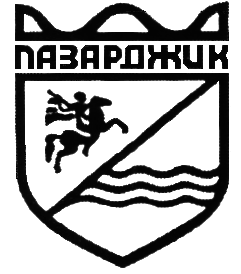 Община ПАЗАРДЖИК4400 Пазарджик, бул. ”България”, №2тел.: (034) 44 55 01, факс: (034) 44 24 95e-mail: secretary@pazardjik.bgОбщина ПАЗАРДЖИК4400 Пазарджик, бул. ”България”, №2тел.: (034) 44 55 01, факс: (034) 44 24 95e-mail: secretary@pazardjik.bgОбщина ПАЗАРДЖИК4400 Пазарджик, бул. ”България”, №2тел.: (034) 44 55 01, факс: (034) 44 24 95e-mail: secretary@pazardjik.bgОбщина ПАЗАРДЖИК4400 Пазарджик, бул. ”България”, №2тел.: (034) 44 55 01, факс: (034) 44 24 95e-mail: secretary@pazardjik.bgОбщина ПАЗАРДЖИК4400 Пазарджик, бул. ”България”, №2тел.: (034) 44 55 01, факс: (034) 44 24 95e-mail: secretary@pazardjik.bg